государственное бюджетное общеобразовательное учреждение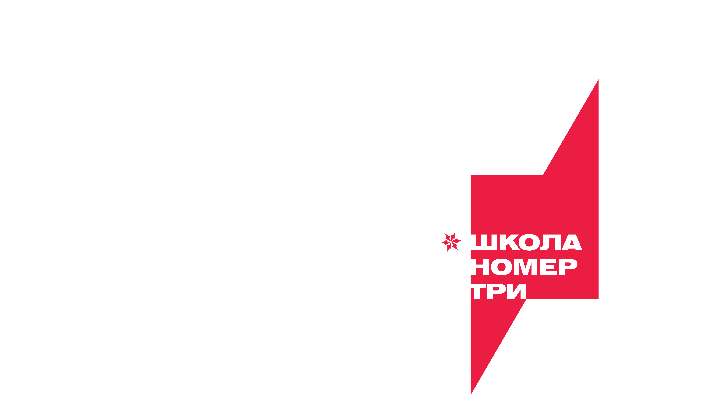 Ненецкого автономного округа «Средняя школа № 3»(ГБОУ НАО «СШ № 3»)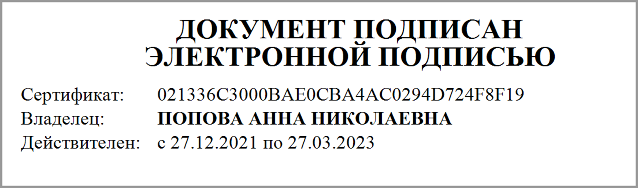 Рабочая программапо математикедля учащихся 6 классовна 2022-2023 учебный год                                                                                 2022 годПОЯСНИТЕЛЬНАЯ ЗАПИСКАДанная рабочая программа регламентирует содержание и организацию образовательного процесса по математике в 6А и 6Б классах. При составлении рабочей программы использованы следующие нормативные документы:Федеральный государственный образовательный стандарт основного общего образования (утверждён приказом Министерства образования и науки РФ №1897 от 17.12.10 с изменениями от 29.12.2014 приказ №1644, от 31.12.2015 приказ №1577).Приказ Министерства просвещения Российской Федерации «О федеральном перечне учебников, рекомендуемых к использованию при реализации имеющих государственную аккредитацию образовательных программ начального общего, основного общего, среднего общего образования» (утверждён 28.12.2018 №345 с изменениями от 08.05.2019 приказ № 233, от 22.11.2019 № 632, от 18.05.2020 № 249).Основная образовательная программа основного общего образования ГБОУ НАО «СШ № 3» (утвержден ГБОУ НАО «СШ № 3», приказ № 139 от 30.08.2022 г.).Учебный план ГБОУ НАО «СШ № 3» на 2022 – 2023 учебный год (утвержден ГБОУ НАО «СШ № 3», приказ № 137 от 30.08.2022 г.).Годовой календарный учебный график на 2022-2023 учебный год ГБОУ НАО «СШ № 3» (утвержден ГБОУ НАО «СШ № 3», приказ № 136 от 30.08.2022 г.).Для реализации рабочей программы используется учебно-методический комплект по математике авторов (А.Г. Мерзляк, В.Б. Полонский, М.С. Якир), включенный в Федеральный перечень учебников, рекомендуемых к использованию при реализации имеющих государственную аккредитацию образовательных программ начального общего, основного общего, среднего общего образования.На изучение предмета отводится 5 часов в неделю, итого 170 часов за учебный год. Предусмотрены 2 работы ВПР, 10 тематических контрольных работ.Общая характеристика курсаСодержание математического образования в 5—6 классах представлено в виде следующих содержательных разделов: «Арифметика», «Числовые и буквенные выражения. Уравнения», «Геометрические фигуры. Измерения геометрических величин», «Элементы статистики, вероятности. Комбинаторные задачи», «Математика в историческом развитии».Содержание раздела «Арифметика» служит базой для дальнейшего изучения учащимися математики и смежных дисциплин, способствует развитию вычислительной культуры и логического мышления, формированию умения пользоваться алгоритмами, а также приобретению практических навыков, необходимых в повседневной жизни. Развитие понятия о числе связано с изучением рациональных чисел: натуральных чисел, обыкновенных и десятичных дробей, положительных и отрицательных чисел.Содержание раздела «Числовые и буквенные выражения. Уравнения» формирует знания о математическом языке. Существенная роль при этом отводится овладению формальным аппаратом буквенного исчисления. Изучение материала способствует формированию у учащихся математического аппарата решения задач с помощью уравнений.Содержание раздела «Геометрические фигуры. Измерения геометрических величин» формирует у учащихся понятия геометрических фигур на плоскости и в пространстве, закладывает основы формирования геометрической речи, развивает пространственное воображение и логическое мышление.Содержание раздела «Элементы статистики, вероятности. Комбинаторные задачи» — обязательный компонент школьного образования, усиливающий его прикладное и практическое значение. Этот материал необходим прежде всего для формирования у учащихся функциональной грамотности, умения воспринимать и критически анализировать информацию, представленную в различных формах, понимать вероятностный характер многих реальных зависимостей, производить простейшие вероятностные расчёты. Изучение основ комбинаторики позволит учащемуся осуществлять рассмотрение случаев, перебор вариантов, в том числе в простейших прикладных задачах.Раздел «Математика в историческом развитии» предназначен для формирования представлений о математике как части человеческой культуры, для общего развития школьников, для создания культурно-исторической среды обучения.ПЛАНИРУЕМЫЕ РЕЗУЛЬТАТЫ ОСВОЕНИЯ КУРСА МАТЕМАТИКИ 5-6 КЛАССАИзучение математики по данной программе способствует формированию у учащихся личностных, метапредметных и предметных результатов обучения, соответствующих требованиям федерального государственного образовательного стандарта основного общего образования.Личностные результаты:воспитание российской гражданской идентичности: патриотизма, уважения к Отечеству, осознания вклада отечественных ученых в развитие мировой науки;ответственное отношение к учению, готовность и способность обучающихся к саморазвитию и самообразованию на основе мотивации к обучению и познанию;осознанный выбор и построение дальнейшей индивидуальной траектории образования на базе ориентировки в мире профессий и профессиональных предпочтений с учетом устойчивых познавательных интересов;умение контролировать процесс и результат учебной и математической деятельности;критичность мышления, инициатива, находчивость, активность при решении математических задач.Метапредметные результаты:умение определять цели своего обучения, ставить и формулировать для себя новые задачи в учебе, развивать мотивы и интересы своей познавательной деятельности;         умение соотносить свои действия с планируемыми результатами, осуществлять контроль своей деятельности в процессе достижения результата, определять способы действий в рамках предложенных условий и требований, корректировать свои действия в соответствии с изменяющейся ситуацией;умение определять понятия, создавать обобщения, устанавливать аналогии, классифицировать, самостоятельно выбирать основания и критерии для классификации;умение устанавливать причинно-следственные связи, строить логическое рассуждение, умозаключение (индуктивное, дедуктивное и по аналогии) и делать выводы;развитие компетентности в области использования информационно-коммуникационных технологий;первоначальные представления об идеях и о методах математики как об универсальном языке науки и техники, о средстве моделирования явлений и процессов;умение видеть математическую задачу в контексте проблемной ситуации в других дисциплинах, в окружающей жизни;умение находить в различных источниках информацию, необходимую для решения математических проблем, и представлять её в понятной форме, принимать решение в условиях неполной или избыточной, точной или вероятностной информации;умение понимать и использовать математические средства наглядности (графики, таблицы, схемы и др.) для иллюстрации, интерпретации, аргументации;умение выдвигать гипотезы при решении задачи, понимать необходимость их проверки;понимание сущности алгоритмических предписаний и умение действовать в соответствии с предложенным алгоритмом.Предметные результаты:осознание значения математики для повседневной жизни человека;представление о математической науке как сфере математической деятельности, об этапах её развития, о её значимости для развития цивилизации;развитие умений работать с учебным математическим текстом (анализировать, извлекать необходимую информацию), точно и грамотно выражать свои мысли с применением математической терминологии и символики, проводить классификации, логические обоснования;владение базовым понятийным аппаратом по основным разделам содержания;практически значимые математические умения и навыки, их применение к решению математических и нематематических задач, предполагающее умения:выполнять вычисления с натуральными числами, обыкновенными и десятичными дробями, положительными и отрицательными числами;решать текстовые задачи арифметическим способом и с помощью составления и решения уравнений;изображать фигуры на плоскости;использовать геометрический «язык» для описания предметов окружающего мира;измерять длины отрезков, величины углов, вычислять площади и объёмы фигур;распознавать и изображать равные и симметричные фигуры;проводить несложные практические вычисления с процентами, использовать прикидку и оценку; выполнять необходимые измерения;использовать буквенную символику для записи общих утверждений, формул, выражений, уравнений;строить на координатной плоскости точки по заданным координатам, определять координаты точек;читать и использовать информацию, представленную в виде таблицы, диаграммы (столбчатой или круговой), в графическом виде;решать простейшие комбинаторные задачи перебором возможных вариантовАрифметикаПо окончании изучения курса учащийся научится: понимать особенности десятичной системы счисления; использовать понятия, связанные с делимостью натуральных чисел; выражать числа в эквивалентных формах, выбирая наиболее подходящую в зависимости от конкретной ситуации; сравнивать и упорядочивать рациональные числа; выполнять вычисления с рациональными числами, сочетая устные и письменные приёмы вычислений, применение калькулятора; использовать понятия и умения, связанные с пропорциональностью величин, процентами, в ходе решения математических задач и задач из смежных предметов, выполнять несложные практические расчёты; анализировать графики зависимостей между величинами (расстояние, время; температура и т.п.).Учащийся получит возможность: познакомиться с позиционными системами счисления с основаниями, отличными от 10; углубить и развить представления о натуральных числах и свойствах делимости; научиться использовать приёмы, рационализирующие вычисления, приобрести навык контролировать вычисления, выбирая подходящий для ситуации способ.Числовые и буквенные выражения. УравненияПо окончании изучения курса учащийся научится: выполнять операции с числовыми выражениями; выполнять преобразования буквенных выражений (раскрытие скобок, приведение подобных слагаемых); решать линейные уравнения, решать текстовые задачи алгебраическим методом.Учащийся получит возможность: развить представления о буквенных выражениях и их преобразованиях; овладеть специальными приёмами решения уравнений, применять аппарат уравнений для решения как текстовых так и  практических задач.Геометрические фигуры. Измерение геометрических величинПо окончании изучения курса учащийся научится: распознавать на чертежах, рисунках, моделях и в окружающем мире плоские и пространственные геометрические фигуры и их элементы; строить углы, определять их градусную меру; распознавать и изображать развёртки куба, прямоугольного параллелепипеда, правильной пирамиды, цилиндра и конуса; определять по линейным размерам развёртки фигуры линейные размеры самой фигуры и наоборот; вычислять объём прямоугольного параллелепипеда и куба.Учащийся получит возможность: научиться вычислять объём пространственных геометрических фигур, составленных из прямоугольных параллелепипедов; углубить и развить представления о пространственных геометрических фигурах;научиться  применять понятие развёртки для выполнения практических расчётов.Элементы статистики, вероятности. Комбинаторные задачиПо окончании изучения курса учащийся научится: использовать простейшие способы представления и анализа статистических данных; решать комбинаторные задачи на нахождение количества объектов или комбинаций.Учащийся получит возможность: приобрести первоначальный опыт организации сбора данных при проведении опроса общественного мнения, осуществлять их анализ, представлять результаты опроса в виде таблицы, диаграммы; научиться некоторым специальным приёмам решения комбинаторных задач.СОДЕРЖАНИЕ КУРСА МАТЕМАТИКИ 6 КЛАССААрифметикаНатуральные числаДелители и кратные натурального числа. Наибольший общий делитель. Наименьшее общее кратное. Признаки делимости на 2, на 3, на 5, на 9, на 10.Простые и составные числа. Разложение чисел на простые множители.Решение текстовых задач арифметическими способами.ДробиОсновное свойство дроби. Нахождение дроби от числа. Нахождение числа по значению его дроби.Арифметические действия с обыкновенными дробями и смешанными числами.Арифметические действия с десятичными дробями. Прикидки результатов вычислений. Бесконечные периодические десятичные дроби. Десятичное приближение обыкновенной дроби.Отношение. Процентное отношение двух чисел. Деление числа в данном отношении. Масштаб.Пропорция. Основное свойство пропорции. Прямая и обратная пропорциональные зависимости.Решение текстовых задач арифметическими способами.Рациональные числаПоложительные, отрицательные числа и число нуль.Противоположные числа. Модуль числа.Целые числа. Рациональные числа. Сравнение рациональных чисел. Арифметические действия с рациональными числами. Свойства сложения и умножения рациональных чисел.Координатная прямая. Координатная плоскостьВеличины. Зависимости между величинами• Единицы длины, площади, объёма, массы, времени, скорости.• Примеры зависимостей между величинами. Представление зависимостей в виде формул. Вычисления по формулам.Числовые и буквенные выражения. Уравнения• Числовые выражения. Значение числового выражения. Порядок действий в числовых выражениях. Буквенные выражения. Раскрытие скобок. Подобные слагаемые, приведение подобных слагаемых. Формулы.• Уравнения. Корень уравнения. Основные свойства уравнений. Решение текстовых задач с помощью уравнений.Элементы статистики, вероятности. Комбинаторные задачи• Представление данных в виде таблиц, круговых и столбчатых диаграмм, графиков.• Среднее арифметическое. Среднее значение величины.• Случайное событие. Достоверное и невозможное события. Вероятность случайного события.Геометрические фигуры. Измерения геометрических величинОкружность и круг. Длина окружности. Число π.Равенство фигур. Понятие и свойства площади. Площадь круга.Наглядные представления о пространственных фигурах: пирамида, цилиндр, конус, шар, сфера. Примеры развёрток многогранников, цилиндра, конуса.Осевая и центральная симметрии.Математика в историческом развитииРимская система счисления. Позиционные системы счисления. Обозначение цифр в Древней Руси. Старинные меры длины. Введение метра как единицы длины. Метрическая система мер в России, в Европе. История формирования математических символов. Дроби в Вавилоне, Египте, Риме, на Руси. Открытие десятичных дробей. Мир простых чисел. Золотое сечение. Число нуль. Появление отрицательных чисел. Л. Ф. Магницкий. П. Л. Чебышев. А. Н. Колмогоров.Содержание по разделамКалендарно-тематическое планированиеИНМ – изучение нового материалаРУ – работа с учебникомРК – работа с карточкамиКТ – компьютерное тестированиеТР – творческая работаПР – проверочная работаПОП – проверка основных понятийСР – самостоятельная работаКР – контрольная работаАКР – анализ контрольной работы	СОГЛАСОВАНО
на МО учителей математикиГБОУ НАО «СШ № 3»
(протокол от 30.08.2022 № 1)УТВЕРЖДЕНО
директор ГБОУ НАО «СШ № 3»
приказ от 30.08.2022 № 137Название тема, разделаКоличество часовВ том числе контрольных работПовторение и систематизация учебного материала курса математики 5 класса.51 (ВПР)Делимость натуральных чисел221Обыкновенные дроби463Отношения и пропорции272Рациональные числа и действия над ними614Повторение и систематизация учебного материала91Итого17012№ урокаТема урокаТема урокаТема урокаПараграф учебникаПараграф учебникаВид работы на урокеВид работы на урокеДата проведения урокаДата проведения урокаI ЧЕТВЕРТЬI ЧЕТВЕРТЬI ЧЕТВЕРТЬI ЧЕТВЕРТЬI ЧЕТВЕРТЬI ЧЕТВЕРТЬI ЧЕТВЕРТЬI ЧЕТВЕРТЬI ЧЕТВЕРТЬI ЧЕТВЕРТЬПовторение + Глава 1. Делимость натуральных чисел (27 часов)Повторение + Глава 1. Делимость натуральных чисел (27 часов)Повторение + Глава 1. Делимость натуральных чисел (27 часов)Повторение + Глава 1. Делимость натуральных чисел (27 часов)Повторение + Глава 1. Делимость натуральных чисел (27 часов)Повторение + Глава 1. Делимость натуральных чисел (27 часов)Повторение + Глава 1. Делимость натуральных чисел (27 часов)Повторение + Глава 1. Делимость натуральных чисел (27 часов)Повторение + Глава 1. Делимость натуральных чисел (27 часов)Повторение + Глава 1. Делимость натуральных чисел (27 часов)1Повторение и систематизация учебного материала курса математики 5 класса. Дроби.Повторение и систематизация учебного материала курса математики 5 класса. Дроби.Повторение и систематизация учебного материала курса математики 5 класса. Дроби.РК, РУРК, РУ02.09.202202.09.20222Повторение и систематизация учебного материала курса математики 5 класса. Уравнения.Повторение и систематизация учебного материала курса математики 5 класса. Уравнения.Повторение и систематизация учебного материала курса математики 5 класса. Уравнения.РК, РУРК, РУ05.09.202205.09.20223Повторение и систематизация учебного материала курса математики 5 класса. Упрощение выражений.Повторение и систематизация учебного материала курса математики 5 класса. Упрощение выражений.Повторение и систематизация учебного материала курса математики 5 класса. Упрощение выражений.РК, РУРК, РУ06.09.202206.09.20224Повторение и систематизация учебного материала курса математики 5 класса. Решение задач.Повторение и систематизация учебного материала курса математики 5 класса. Решение задач.Повторение и систематизация учебного материала курса математики 5 класса. Решение задач.РК, РУРК, РУ07.09.202207.09.20225Повторение и систематизация учебного материала курса математики 5 класса.Повторение и систематизация учебного материала курса математики 5 класса.Повторение и систематизация учебного материала курса математики 5 класса.РК, РУ, ПРРК, РУ, ПР08.09.202208.09.20226Делители и кратные.Делители и кратные.Делители и кратные.п. 1п. 1ИНМ,  РУИНМ,  РУ09.09.202209.09.20227Делители и кратные двух чисел.Делители и кратные двух чисел.Делители и кратные двух чисел.п. 1п. 1РК, РУРК, РУ12.09.202212.09.20228Делители. Признаки делимости на 10, на 5 и на 2.Делители. Признаки делимости на 10, на 5 и на 2.Делители. Признаки делимости на 10, на 5 и на 2.п. 2п. 2ИНМ,  РУИНМ,  РУ13.09.202213.09.20229Признаки делимости на 10, на 5 и на 2.Признаки делимости на 10, на 5 и на 2.Признаки делимости на 10, на 5 и на 2.п. 2п. 2РУ, РКРУ, РК14.09.202214.09.202210Признаки делимости на 10, на 5 и на 2. Чётность чисел.Признаки делимости на 10, на 5 и на 2. Чётность чисел.Признаки делимости на 10, на 5 и на 2. Чётность чисел.п. 2п. 2ПОП,  РУПОП,  РУ15.09.202215.09.202211Признаки делимости на 9 и на 3.Признаки делимости на 9 и на 3.Признаки делимости на 9 и на 3.п. 3п. 3ИНМ,  РУИНМ,  РУ16.09.202216.09.202212Признаки делимости на 9 и на 3. Признак делимости на 6.Признаки делимости на 9 и на 3. Признак делимости на 6.Признаки делимости на 9 и на 3. Признак делимости на 6.п. 3п. 3РУ, РКРУ, РК19.09.202219.09.202213Признаки делимости.Признаки делимости.Признаки делимости.п. 2 – п. 3п. 2 – п. 3ПОП,  РУПОП,  РУ20.09.202220.09.202214Простые и составные числа.Простые и составные числа.Простые и составные числа.п. 4п. 4ИНМ, РУ, СРИНМ, РУ, СР21.09.202221.09.202215Разложение составного числа на простые множители.Разложение составного числа на простые множители.Разложение составного числа на простые множители.п. 4п. 4РУРУ22.09.202222.09.202216Простые и составные числа.Простые и составные числа.Простые и составные числа.п. 4п. 4ПОП,  РУПОП,  РУ23.09.202223.09.202217Входная контрольная работа.Входная контрольная работа.Входная контрольная работа.ВПРВПР26.09.202226.09.202218Простые множители.Простые множители.Простые множители.п. 4п. 4РУ, РКРУ, РК27.09.202227.09.202219Разложение на простые множители.Разложение на простые множители.Разложение на простые множители.п. 4п. 4РУРУ28.09.202228.09.202220Наибольший общий делитель.Наибольший общий делитель.Наибольший общий делитель.п. 5п. 5ИНМ,РУ,ПРИНМ,РУ,ПР29.09.202229.09.202221Алгоритм вычисления наибольшего общего делителя.Алгоритм вычисления наибольшего общего делителя.Алгоритм вычисления наибольшего общего делителя.п. 5п. 5ИНМ,  РУИНМ,  РУ30.09.202230.09.202222Наибольший общий делитель.Наибольший общий делитель.Наибольший общий делитель.п. 5п. 5РУРУ03.10.202203.10.202223Наименьшее общее кратное двух чисел.Наименьшее общее кратное двух чисел.Наименьшее общее кратное двух чисел.п. 6п. 6ИНМ,РУ,СРИНМ,РУ,СР04.10.202204.10.202224Наименьшее общее кратное.Наименьшее общее кратное.Наименьшее общее кратное.п. 6п. 6РУРУ05.10.202205.10.202225Наименьшее общее кратное. Решение задач.Наименьшее общее кратное. Решение задач.Наименьшее общее кратное. Решение задач.п. 6п. 6ПОП,  РУПОП,  РУ06.10.202206.10.202226Повторение по теме: "Делимость натуральных чисел".Повторение по теме: "Делимость натуральных чисел".Повторение по теме: "Делимость натуральных чисел".п. 1 – п. 6п. 1 – п. 6РУ,РКРУ,РК07.10.202207.10.202227Контрольная работа № 1 по теме: "Делимость чисел".Контрольная работа № 1 по теме: "Делимость чисел".Контрольная работа № 1 по теме: "Делимость чисел".КРКР10.10.202210.10.2022Глава 2. Обыкновенные дроби (46 часов)Глава 2. Обыкновенные дроби (46 часов)Глава 2. Обыкновенные дроби (46 часов)Глава 2. Обыкновенные дроби (46 часов)Глава 2. Обыкновенные дроби (46 часов)Глава 2. Обыкновенные дроби (46 часов)Глава 2. Обыкновенные дроби (46 часов)Глава 2. Обыкновенные дроби (46 часов)Глава 2. Обыкновенные дроби (46 часов)Глава 2. Обыкновенные дроби (46 часов)28Обыкновенные дроби. Основное свойство дроби.Обыкновенные дроби. Основное свойство дроби.Обыкновенные дроби. Основное свойство дроби.п. 7п. 7АКР, ИНМ, РУАКР, ИНМ, РУ11.10.202211.10.202229Основное свойство дроби.Основное свойство дроби.Основное свойство дроби.п. 7п. 7РУРУ12.10.202212.10.202230Основное свойство дроби. Решение уравнений.Основное свойство дроби. Решение уравнений.Основное свойство дроби. Решение уравнений.п. 7п. 7РУРУ13.10.202213.10.202231Сокращение дробей.Сокращение дробей.Сокращение дробей.п. 8п. 8ИНМ, РУИНМ, РУ14.10.202214.10.202232Основное свойство дроби. Сокращение дробей.Основное свойство дроби. Сокращение дробей.Основное свойство дроби. Сокращение дробей.п. 8п. 8РУ, РКРУ, РК17.10.202217.10.202233Сокращение дробей.Сокращение дробей.Сокращение дробей.п. 8п. 8КТ, РУКТ, РУ18.10.202218.10.202234Приведение дробей к общему знаменателю.Приведение дробей к общему знаменателю.Приведение дробей к общему знаменателю.п. 9п. 9ИНМ, РУИНМ, РУ19.10.202219.10.202235Приведение дробей к наименьшему общему знаменателю.Приведение дробей к наименьшему общему знаменателю.Приведение дробей к наименьшему общему знаменателю.п. 9п. 9ИНМ, РУИНМ, РУ20.10.202220.10.202236Сравнение дробей.Сравнение дробей.Сравнение дробей.п. 9п. 9ИНМ, РУИНМ, РУ21.10.202221.10.202237Приведение дробей к общему знаменателю. Сравнение дробей.Приведение дробей к общему знаменателю. Сравнение дробей.Приведение дробей к общему знаменателю. Сравнение дробей.п. 9п. 9РУ, ПРРУ, ПР24.10.202224.10.202238Сложение и вычитание дробей с разными знаменателями.Сложение и вычитание дробей с разными знаменателями.Сложение и вычитание дробей с разными знаменателями.п. 10п. 10ИНМ, РУИНМ, РУ25.10.202225.10.202239Сложение и вычитание дробей с разными знаменателями.Самостоятельная работа по теме: «Сложение и вычитание дробей с разными знаменателями».Сложение и вычитание дробей с разными знаменателями.Самостоятельная работа по теме: «Сложение и вычитание дробей с разными знаменателями».Сложение и вычитание дробей с разными знаменателями.Самостоятельная работа по теме: «Сложение и вычитание дробей с разными знаменателями».п. 10п. 10РУ, СРРУ, СР26.10.202226.10.202240Решение задач.Решение задач.Решение задач.п. 10п. 10РУ, РКРУ, РК27.10.202227.10.202241Сложение и вычитание смешанных чисел.Сложение и вычитание смешанных чисел.Сложение и вычитание смешанных чисел.п. 10п. 10РУРУ28.10.202228.10.2022II ЧЕТВЕРТЬII ЧЕТВЕРТЬII ЧЕТВЕРТЬII ЧЕТВЕРТЬII ЧЕТВЕРТЬII ЧЕТВЕРТЬII ЧЕТВЕРТЬII ЧЕТВЕРТЬII ЧЕТВЕРТЬII ЧЕТВЕРТЬ№Тема урокаТема повторенияПараграф учебникаПараграф учебникаВид работы на урокеВид работы на урокеДата проведения урокаДата проведения урока42Сложение и вычитание смешанных чисел с использованием свойств.Сложение и вычитание смешанных чисел с одинаковыми знаменателем.п. 10п. 10ПОП, РУПОП, РУ07.11.202207.11.202243Решение задач на сложение и вычитание обыкновенных дробей.Правила сложения и вычитания десятичных дробей.п. 10п. 10РУ, РКРУ, РК08.11.202208.11.202244Решение уравнений на сложение и вычитание обыкновенных дробей.Правила решения уравнений.п. 10п. 10РУ, КТРУ, КТ09.11.202209.11.202245Повторение по теме: «Сравнение, сложение и вычитание дробей».п. 7 – п. 10п. 7 – п. 1010.11.202210.11.202246Контрольная работа № 2 по теме: «Сравнение, сложение и вычитание дробей».КРКР11.11.202211.11.202247Умножение дробей на натуральное число. Умножение дроби на дробь.Вычисление периметра и площади прямоугольника и квадрата.п. 11п. 11АКР, ИНМ, РУАКР, ИНМ, РУ14.11.202214.11.202248Умножение смешанных чисел.Неправильные дроби и смешанные числа.п. 11п. 11ИНМ, РУИНМ, РУ15.11.202215.11.202249Умножение и сокращение дробей. Свойства умножения.Распределительное свойство умножения. п. 11п. 11ПР, РУ, РКПР, РУ, РК16.11.202216.11.202250Вычисление значений числового выражения. Порядок действий.Преобразование десятичных дробей в обыкновенные дроби.п. 11п. 11РУ, РКРУ, РК17.11.202217.11.202251Умножение дробей. Упрощение выражений.Степень числа.п. 11п. 11РУ, РУРУ, РУ18.11.202218.11.202252Умножение дробей. Решение задач.Формулы вычисления пути, скорости, времени.п. 11п. 11ПР, РУ, РКПР, РУ, РК21.11.202221.11.202253Умножение дробей.Единицы измерения площади.п. 11п. 11РУ, РКРУ, РК22.11.202222.11.202254Нахождение дроби от числа.Самостоятельная работа по теме: «Умножение дробей».п. 12п. 12СР, ИНМ, РУСР, ИНМ, РУ23.11.202223.11.202255Нахождение дроби от числа.Виды углов.п. 12п. 12РУ, РКРУ, РК24.11.202224.11.202256Нахождение дроби от числа. Решение задач.Вычисление объёма прямоугольного параллелепипеда и куба.п. 12п. 12РУ, РКРУ, РК25.11.202225.11.202257Повторение по теме: «Умножение дробей».п. 11 – п. 12п. 11 – п. 12РУ, РКРУ, РК28.11.202228.11.202258Контрольная работа № 3 по теме: «Умножение дробей».КРКР29.11.202229.11.202259Взаимно обратные числа.Правильные и неправильные дроби.п. 13п. 13АКР, ИНМ, РУАКР, ИНМ, РУ30.11.202230.11.202260Деление обыкновенных дробей.Деление десятичных добей на разрядные единицы 0,1; 0,01 и т.д.п. 14п. 14ИНМ, РУИНМ, РУ01.12.202201.12.202261Деление дробей.Среднее арифметическое натуральных чисел.п. 14п. 14РУ, РКРУ, РК02.12.202202.12.202262Деление дробей. Решение задач.п. 14п. 14ПР, РУПР, РУ05.12.202205.12.202263Деление дробей. Решение уравнений.Правила решения уравнений.п. 14п. 14РУ, РКРУ, РК06.12.202206.12.202264Вычисление значения выражения.Порядок выполнения действий.п. 14п. 14РУ, РКРУ, РК07.12.202207.12.202265Нахождение числа по заданному значению его дроби.Самостоятельная работа по теме: «Деление дробей».Обыкновенные дроби.п. 15п. 15СР, ИНМ, РУСР, ИНМ, РУ08.12.202208.12.202266Нахождение числа по заданному значению его дроби.Сравнение обыкновенных дробей.п. 15п. 15РУ, РКРУ, РК09.12.202209.12.202267Нахождение числа по заданному значению его дроби. Решение задач.Единицы измерения.п. 15п. 15РУ, РКРУ, РК12.12.202212.12.202268Преобразование обыкновенной дроби в десятичную.Десятичные дроби.п. 16п. 16ПР, ИНМ, РУПР, ИНМ, РУ13.12.202213.12.202269Бесконечные периодические десятичные дроби.Сравнение, сложение и вычитание десятичных дробей.п. 17п. 17ИНМ, РУИНМ, РУ14.12.202214.12.202270Десятичное приближение обыкновенной дроби.Округление десятичных дробей.п. 18п. 18ИНМ, РУИНМ, РУ15.12.202215.12.202271Десятичное приближение обыкновенной дроби. Решение упражнений. Сложение дробей.п.18п.18ИНМ, РУИНМ, РУ16.12.202216.12.202272Повторение по теме: «Деление дробей».Правила решения уравнений на умножение и деление.РУРУ19.12.202219.12.202273Контрольная работа № 4 по теме: «Дробей дробей».КРКР20.12.202220.12.2022Глава 3. Отношения и пропорции (27 часов)Глава 3. Отношения и пропорции (27 часов)Глава 3. Отношения и пропорции (27 часов)Глава 3. Отношения и пропорции (27 часов)Глава 3. Отношения и пропорции (27 часов)Глава 3. Отношения и пропорции (27 часов)Глава 3. Отношения и пропорции (27 часов)Глава 3. Отношения и пропорции (27 часов)Глава 3. Отношения и пропорции (27 часов)Глава 3. Отношения и пропорции (27 часов)74Отношение двух чисел.Деление дробей.п. 19п. 19ИНМ, РУИНМ, РУ21.12.202221.12.202275Отношения.Сокращение дробей.п.19п.1922.12.202222.12.202276Пропорции.Умножение десятичных дробей.п. 20п. 20ИНМ, ПР, РУИНМ, ПР, РУ23.12.202223.12.202277Основное свойство пропорции.Деление десятичных дробей.п. 20п. 20ИНМ, РУИНМ, РУ26.12.202226.12.202278Пропорции. Решение задач.Вычисление значения числового выражения, содержащего степень.п. 20п. 20РУ, РКРУ, РК27.12.202227.12.202279Пропорции.Самостоятельная работа по теме: «Отношения. Пропорции».п. 20п. 20СР, РУСР, РУ28.12.202228.12.202280Процентное отношение двух чисел.Процент числа.п. 21п. 21ИНМ, РУИНМ, РУ29.12.202229.12.2022III ЧЕТВЕРТЬIII ЧЕТВЕРТЬIII ЧЕТВЕРТЬIII ЧЕТВЕРТЬIII ЧЕТВЕРТЬIII ЧЕТВЕРТЬIII ЧЕТВЕРТЬIII ЧЕТВЕРТЬIII ЧЕТВЕРТЬ